Приложение 9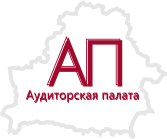 ОТЧЕТпо результатам проведения внешней оценки ______________________________________________________________________________________________ (наименование аудиторской организации, ФИО аудитора -индивидуального предпринимателя)Вид внешней оценки: _________________________________________________Основание проведения внешней оценки: __________________________________________________________________________________________________________________________________________Место проведения внешней оценки: ____________________________________Период внешней оценки: ______________________________________________Сроки проведения внешней оценки: ___________________________________Предмет внешней оценки:____________________________________________________________________Сведения о субъекте внешней оценки:Наименование: Аудиторская палатаАдрес регистрации: г. Минск, ул. Мясникова, 29, пом.202Дата регистрации в Министерстве юстиции: 06.12.2019Сведения об объекте внешней оценки:Наименование (ФИО):Адрес регистрации:Дата государственной регистрации Мингорисполкомом: Регистрационный номер в аудиторском реестре:Состав рабочей группы по внешней оценке:Руководитель группы: Специалист по внешней оценке:Внешняя оценка осуществлялась в соответствии с требованиями:Закона Республики Беларусь от 12.07.2013 № 56-З «Об аудиторской деятельности» (в редакции Закона Республики Беларусь от 18.07.2019 № 229-З).Инструкции Министерства финансов Республики Беларусь от 18 октября 2019 г. № 59 «О принципах осуществлениях Аудиторской палатой внешней оценки качества работы аудиторских организаций, аудиторов, осуществляющих деятельность в качестве индивидуальных предпринимателей».Национальных правил аудиторской деятельности, утвержденных Министерством финансов Республики Беларусь.Кодекса этики профессиональных бухгалтеров.Устава и внутренних документов Аудиторской палаты, регламентирующих порядок организации и осуществления внешней оценки качества работы членов Аудиторской палаты.Правил Аудиторской палаты по внешней оценке качестваОбязанности Аудиторской палаты по осуществлению внешней оценки: Получить надлежащие доказательства, используемые при формировании выводов по результатам внешней оценки качества. В том числе: Обязанности ____________________________________________________ (наименование аудиторской организации, ФИО аудитора-индивидуального предпринимателя) по содействию внешней оценке:В целях оказания содействия для осуществления внешней оценки качества __________________________________________________ (ФИО руководителя аудиторской организации, ФИО аудитора-индивидуального предпринимателя (лицо, назначенное ответственным за взаимодействие со специалистами по внешней оценке) должны:предоставить в полном объеме запрошенные в письме  уведомлении документы и информацию, в том числе рабочие документы аудиторов по указанному аудиторскому заданию, а также дополнительно запрашиваемые;обеспечить возможность получения специалистами по внешней оценке разъяснений у партнера по заданию, руководителя аудита, и других работников аудиторской организации.Объем внешней оценки: Объем внешней оценки ________________________________________(наименование аудиторской организации, ФИО аудитора -индивидуального предпринимателя), включающий перечень и характер основных процедур, а также вопросы, подлежащие изучению в ходе осуществления внешней оценки качества, определены планом и программой внешней оценки, и включают:Заявления об ответственности и ограничениях: Ответственность за организацию и эффективное функционирование системы внутренней оценки качества, а также за качество услуг, оказываемых аудиторской организацией, несет руководство _______________________ наименование (ФИО) члена АП.В рамках внешней оценки качества были проведены анализ и оценка представленных информации и документов, ответственность за полноту и достоверность которых несет руководство _______________________ (наименование аудиторской организации, ФИО аудитора-индивидуального предпринимателя.Целью осуществления внешней оценки качества не являлись анализ и оценка соответствия в полном объеме коммерческой и (или) профессиональной деятельности _______________________ наименование аудиторской организации, ФИО аудитора-индивидуального предпринимателя законодательству, действующему в периоде, за который осуществлялась внешняя оценка качества. Внешняя оценка качества осуществлялась согласно плану и программе внешней оценки на выборочной основе, что не дает абсолютной уверенности в эффективности организации и функционирования системы внутренней оценки качества. Таким образом, существует риск не выявления существенных недостатков в системе внутренней оценки качества. Результаты внешней оценки качества:В результате осуществления внешней оценки качества работы _____________________________________________________________________ наименование аудиторской организации, ФИО аудитора-индивидуального предпринимателя были установлены следующие нарушения законодательства об аудиторской деятельности:Описание нарушения аудиторской организации (далее – Аудитор), выявленного специалистом по внешней оценке (далее – Специалист):Требования нормативных актов, внутренних правил аудиторской деятельности, аудиторской организации, аудитора - индивидуального предпринимателя, нарушенных Аудитором:Выводы Специалиста:Рекомендации об устранении нарушения:Отчет согласованОтчет получен:Руководителю____________________________________________________________(наименование аудиторской организации, ФИО руководителя) / Аудитору – индивидуальному предпринимателю_________________________________________________________(ФИО аудитора – индивидуального предпринимателя) _____________________________________________________________Председатель Аудиторской палаты (заместитель председателя Аудиторской палаты)подписьФИО_____________________________________________________________Руководитель рабочей группы по внешней оценкеподписьФИО_____________________________________________________________Специалист по внешней оценкеподписьФИО_____________________________________________________________Специалист по внешней оценкеподписьФИО«___» ________20__ г.____________________________________________подписьФИО